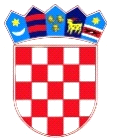 REPUBLIKA HRVATSKADUBROVAČKO-NERETVANSKA ŽUPANIJAOPĆINA TRPANJOPĆINSKO VIJEĆETemeljem članka 72. stavak 1. Zakona o komunalnom gospodarstvu (Narodne novine  68/18, 110/18, 32/20), te članka 30. Statuta Općine Trpanj (Službeni glasnik Dubrovačko-neretvanske županije br. 06/13, 14/13 i 8/18), Općinsko vijeće Općine Trpanj na svojoj  25. sjednici održanoj __. prosinca 2020. godine, donijelo je 				        O D L U K U               o izmjenama Programa  održavanja komunalne infrastrukture      u 2020. godini 					Članak 1.U Program  održavanja komunalne infrastrukture za 2020. godini  (Službeni glasnik Dubrovačko-neretvanske županije broj 7/20), u članku 2. Točka 4. stavak 3. točka 5. Broj “210.000,00” zamjenjujese brojem “190.000,00), broj “100.000,00” zamjenjuje se brojem “140.000,00” i broj “110.000,00” zamjenjuje se brojem “50.000,00”.					Članak 2.U članku 2.točka 5. stavak 3. broj “85.000,00” zamjenjuje se brojem “70.000,00” a broj “55.000,00” zamjenjuje se brojem “70.000,00”i dodaje točka, tekst “i 30.000,00 kuna iz općih prihoda i primitaka proračuna“ se briše.					Članak 3.U članku 2.točka 6. stavak 5. broj “155.000,00” zamjenjuje se brojem “147.000,00”.					Članak 4.Ova Odluka stupa na snagu osmog dana od dana objave u Službenom glasniku Dubrovačko-neretvanske županije.KLASA: 350-03/20-01/01URBROJ:2117/07-05/01-20-1Trpanj, __ prosinca 2020.                                           Predsjednik Općinskog vijeća							    Josip Nesanović, v.r.